INTRODUCTION TO SPORTS SERIES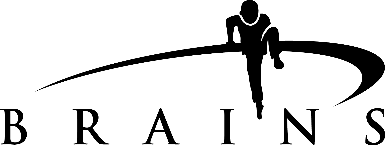 with Geoff Stevens, LMSW and Aubrie Hurt, MS, OTR/LIntroduction to Sports Series is a three-part group designed to introduce children to sports. The series will focus on building social skills. There are many social skills needed to play sports and be successful on a team. Sports require teamwork, participation, communication, and sportsmanship. Physical skill building will also be incorporated into the three-part series with an emphasis on exercise, coordination, and motor planning. Introduction to Sports is open to all 8-12-year-old children. 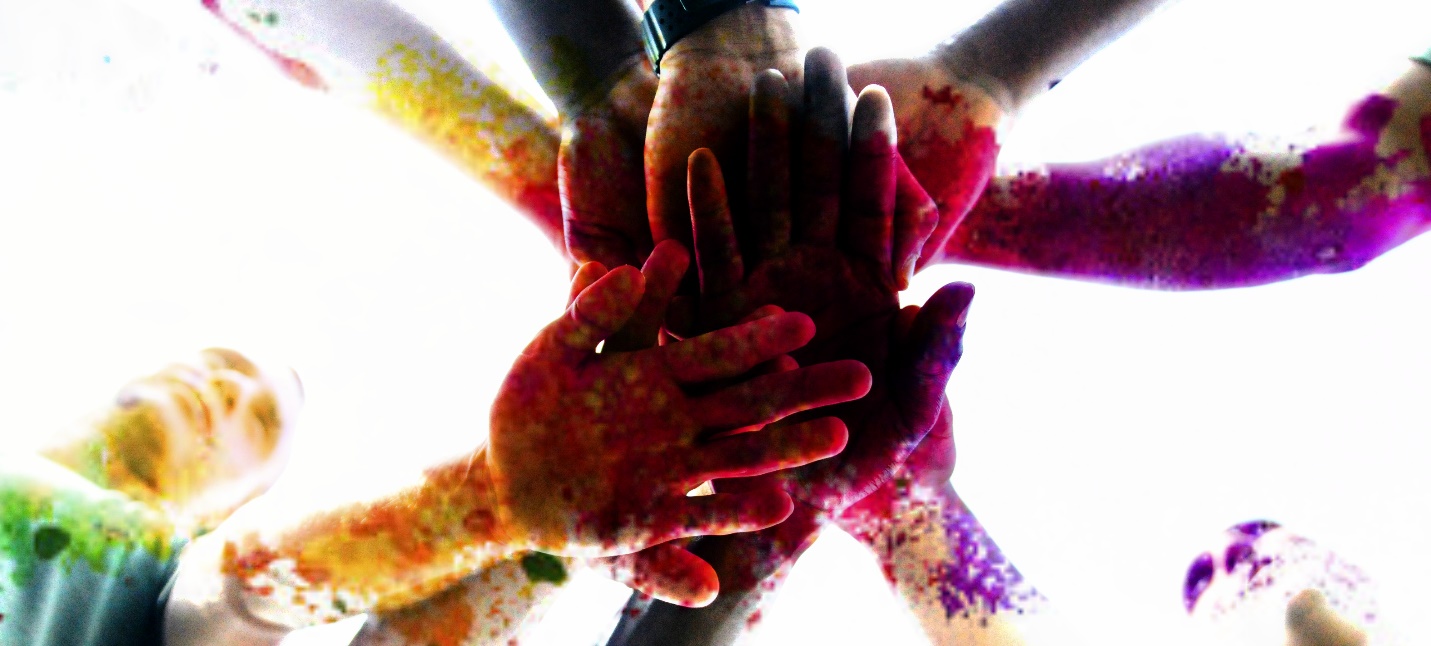 Things to note:Appropriate active attire is required.Reusable water bottles are included in cost of series; however, children are welcome to bring additional water.T-shirts can be ordered in youth or adult. Please specify at registration. Groups will happen rain or shine, indoor space is available.Groups will be outside and sunscreen is highly encouraged.Review general safety skills with children for safe outdoor play prior to sessions.Series #1Flag FootballSaturday, April 28thSaturday, May 5th10:30AM to 12:00PMCost: $95.00, cost includes both sessions, water bottle, and t-shirt. Registration* Deadline: Saturday, April 14th *payment, t-shirt size, and waiver are all required at registrationAll groups, events, & classes are subject to change and/or cancellation dependent on attendance. Groups must meet the therapeutic & clinical requirements of both the participants & the facilitators. Families will be notified TWO WEEKS before the start of scheduled groups/classes to communicate a cancellation. Thank you in advance for your understanding. Cost of group is due in full regardless of session attendance. No discounts or refunds will be issued for missed sessions.Series #2Volleyball/BadmintonSaturday, May 12thSaturday, May 19th 10:30AM to 12:00PMCost: $95.00, cost includes both sessions, water bottle, and t-shirt. Registration* Deadline: Saturday, April 28th *payment, t-shirt size, and waiver are all required at registrationAll groups, events, & classes are subject to change and/or cancellation dependent on attendance. Groups must meet the therapeutic & clinical requirements of both the participants & the facilitators. Families will be notified TWO WEEKS before the start of scheduled groups/classes to communicate a cancellation. Thank you in advance for your understanding. Cost of group is due in full regardless of session attendance. No discounts or refunds will be issued for missed sessions.Series #3SoccerSaturday, June 2nd Saturday, June 9th  10:30AM to 12:00PMCost: $95.00, cost includes both sessions, water bottle, and t-shirt. Registration* Deadline: Saturday, May 19th *payment, t-shirt size, and waiver are all required at registrationAll groups, events, & classes are subject to change and/or cancellation dependent on attendance. Groups must meet the therapeutic & clinical requirements of both the participants & the facilitators. Families will be notified TWO WEEKS before the start of scheduled groups/classes to communicate a cancellation. Thank you in advance for your understanding. Cost of group is due in full regardless of session attendance. No discounts or refunds will be issued for missed sessions.